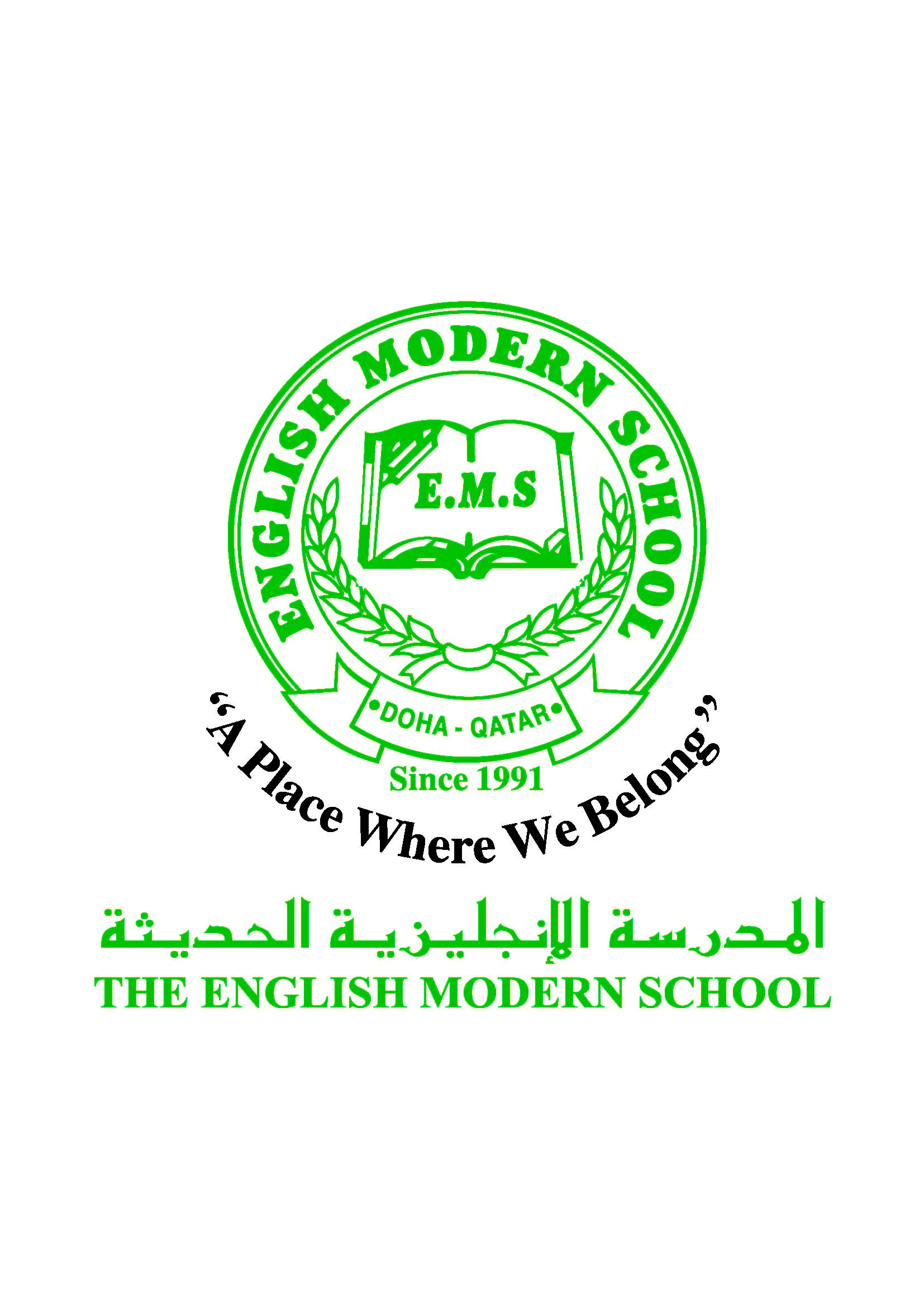            الرسالة الأسبوعية ( الصف الخامس )  للفترة  من  4/ 6/ 2017 م إلى 8 / 6/ 2017م
" مَنْ صَامَ رَمَضَانَ إِيمَانًا وَاحْتِسَابًا غُفِرَ لَهُ مَا تَقَدَّمَ مِنْ ذَنْبِهِ "
اللغة العربيةاللغة العربيةاللغة العربيةاللغة العربيةاليوم والتاريخالدرس/ النشاطأعمال الصف الواجبات الأحد 4/6برنامج تحسين القراءة ( المرحلة الثانية ) النشاط   17التعلم التعاونياكتب سبع جمل فعلية فاعلها مثنى  في دفتركالإثنين5/6برنامج تحسين القراءة ( المرحلة الثانية ) النشاط   18التعلم التعاوني اكتب خمسة أسطر عن فوائد الصومالثلاثاء6/6أنشطة على درس : كيف وصل الإنسان إلى الفضاء؟ استراتيجية المناقشة والحواروتقسيم الطلاب إلى مجموعات ــــــــــــــــــــــــــــــــــــــــــــــــــــــــالأربعاء7/6ـــــــــــــــــــــــــــــــــــــــــــــــــــــــــــــــــــــــــــــــــــــــــــــــــــــــــــــــــــــــــــــــــــــــــــــــــــالخميس8/6إنشاء عن شهر رمضانالتعلم التعاونيكتابة الموضوعالتربية الإسلاميةالتربية الإسلاميةالتربية الإسلاميةالتربية الإسلاميةاليوم والتاريخالدرس/ النشاطأعمال الصف الواجبات الأحد 28/5أنشطة صفية عن شهر رمضان  ( التعلم التعاوني )ــــــــــــــــــــــــــــــــــــــــــــــــــــــــــــالخميس 1/6أنشطة صفية عن شهر رمضان  استراتيجية المناقشة والحواروتقسيم الطلاب إلى مجموعات____________________________تاريخ قطرتاريخ قطرتاريخ قطرتاريخ قطراليوم والتاريخالدرس/ النشاطأعمال الصف الواجبات الخميس1/6نشاط على درس مؤسسات وشخصيات اهتمت بالتراث في دولة قطر 56التعلم التعاونيـــــــــــــــــــــــــــــــــــــــــالكلمات البصريةالكلمات البصريةالكلمات البصريةالكلمات البصريةالكلمات البصريةالكلمات البصريةالْأَنْهَارُ اللؤُلؤُالمُؤسساتُالإحسَاسُتَطوراتٌامْتَحاناتٌالنشاطموعد التنفيذملاحظاتالإملاءالنسخالتسميعاختبار قصيرزيارة مكتبة